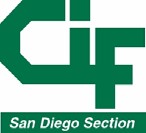 CONTRACT FOR ATHLETIC CONTESTS CIF-SAN DIEGO SECTION member schools may use this contract for non-league and tournament interscholastic athletic contests.  Regular league schedules are official and binding on league members and do not require individual contracts. This CONTRACT is made and agreed to by the principal for  La Costa Canyon High School	 High School and High School for  Boys	  	(Boys’ and/or Girls’) contest(s)in  	 as follows:  	(Name of Sport) LEVEL 	SITE 	DAY AND DATE 	STARTING TIME Varsity 	              La Costa Canyon     	 	 12/3/21   & 12/4//21	 	 Fri  10:30 am. Sat 9:00 am	 Junior Varsity 	 	 	 	 	 Weigh ins Fri 8:30 am. Sat. 7:30am.	 Frosh 	 	 	 	 	 	 	 FINANCIAL ARRANGEMENTS ADDITIONAL FINANCIAL TERMS: 	Describe agreed upon game expenses and profit distribution between competing schools.  All contests must be played under the regulations and rulings of the California Interscholastic Federation and the SAN DIEGO SECTION.  Use reverse side of form for additional comments. Page 1 of 2OTHER ARRANGEMENTS  	Yes/No/NA                                                                                                               	Yes/No/NA 	 Physician provided by host school 	 trainer will be provided	 	D. 	Each team to furnish its own game ball 	 	 Ambulance provided by host school 	 	 	E. 	Pre-game and halftime entertainment 	 Uniform colors: 	 	 	 	limited to host school only. 	 	  	 Home - Dark 	 	 	F. 	Concessions and programs limited to  	 Away - White 	 	 	 	host school. 	 	 Liquidated damages:  The parties agree that it is impossible to determine the actual damages any cancellation of this contract will have on the non-canceling school.  Therefore, the parties further agree that, in addition to all obligated expenses of the non-canceling school, that canceling school shall pay, as and for liquidated damages, the additional sum of $  	, which is a reasonable estimate of the anticipated gate and concessions revenue.  	Principals’ initials:  	 	                 Cancellation:  THIS CONTRACT MAY BE CANCELLED ONLY UPON THE MUTUAL AGREEMENT OF THE PARTIES, AND IN NO EVENT, NOT LATER THAN 48 HOURS BEFORE THE CONTEST.  AS AN ONLY EXCEPTION TO THAT NOTICE REQUIREMENT, IS AN EMERGENCY SITUATION AT A SCHOOL SITE THAT, IN THAT PRINCIPAL’S DISCRETION, REQUIRES CANCELLATION OF THE CONTEST.  In that event, the canceling school shall be responsible for all obligated expenses of the other school and any liquidated damages as agreed.  If the cancellation is without mutual agreement, or the contest is not rescheduled, the contest shall be declared a forfeit. Enforcement of Agreement:  This agreement is an agreement between the schools and binds all successor principals, athletic administrators, athletic directors and coaches.  Contracts with other CIF section schools, or out of state schools, must be in writing and the section commissioners/executive director shall have the final authority to resolve any dispute in case of a breach of any provision or cancellation of the contract without proper notice.   Authorized Signatures: For  La Costa Canyon High School	 High School (Host) For  	 High School      	Reno Medina 	  	 	  (Signed) Principal 	 (Signed) Principal  Kari Digiulio	  	  (Signed) Athletic Administrator                                                            (Signed) Athletic Administrator Date: 4/13/20	 Date: 	 NOTE: the principal and the athletic administrator at each school must sign all contracts.  Host school should keep copy on file. (forms\athletic contests-contract.doc)  (revised 2/08)                 Page 2 of 2   Yes/No/NA A.  General Admission. $ 6.00G.  Faculty passes honored by both schools.  G.  Faculty passes honored by both schools.   yes	 B.  Home Students WITH ASB Card  	(Pre-game sales only). $ H. Advance ticket sale permitted. C.  Visiting Students WITH ASB Card $ I. Home school performing band in uniform  	(Pre-game sales only). admitted free with advisor, up to  	 band members admitted free. D.  Students (both schools) J. Pep squads in uniform admitted free  	WITHOUT ASB Cards. $ 3.00with advisor.  2statgirls	 E.  Children, including junior high K. Two student photographers with I.D. Max. 	students, when accompanied by  admitted free.  	an adult. $ 2.00L. Net profit divided equally between F.  Senior Citizen  	years and above. $ competing schools. 